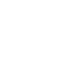 НОВООДЕСЬКА МІСЬКА РАДАМИКОЛАЇВСЬКОЇ ОБЛАСТІР І Ш Е Н Н ЯКеруючись статтями 26 і 59 Закону України «Про місцеве самоврядування в Україні», статтею 12 Закону України «Про основи містобудування», статтею 19 Закону України «Про регулювання містобудівної діяльності», розглянувши містобудівну документацію – проект детального плану території земельних ділянок загальною площею 0,2000 га, що розташовані за адресою: вул. Центральна, 35, м. Нова Одеса, Миколаївська обл., з метою подальшої зміни цільового призначення земельних ділянок на «для будівництва та обслуговування будівель торгівлі», розроблений ТОВ «ТБ Миколаївський обласний інжиніринговий центр», враховуючи протокол громадських слухань з обговорення даного детального плану території від 01 жовтня 2021 року, рекомендації постійної комісії міської ради з питань комунальної власності, благоустрою та інвестицій, міська радаВИРІШИЛА:Затвердити детальний план території земельних ділянок загальною площею 0,2000 га,  що розташовані за адресою: вул. Центральна, 35, м. Нова Одеса, Миколаївська обл., з метою подальшої зміни цільового призначення земельних ділянок на «для будівництва та обслуговування будівель торгівлі», розроблений ТОВ «ТБ Миколаївський обласний інжиніринговий центр».Врахувати матеріали затвердженого детального плану при наступних розробленнях містобудівної документації.Начальнику відділу містобудування, архітектури та цивільного захисту  виконкому Новоодеської міської ради (Чернову) забезпечити оприлюднення затвердженого детального плану території на офіційному сайті Новоодеської міської ради в установлені законодавством терміни.Здійснення контролю за виконанням даного рішення покласти на постійну комісію міської ради з питань комунальної власності, благоустрою та інвестицій. Міський голова                                                         Олександр ПОЛЯКОВВід 29.10.2021 р. № 12м. Нова ОдесаХІV (позачергова) сесіявосьмого скликанняПро затвердження детального плану території земельних ділянок загальною площею 0,2000 га, що розташовані за адресою: вул. Центральна, 35, м. Нова Одеса